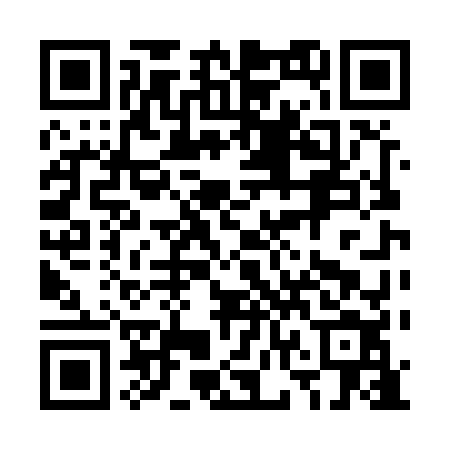 Prayer times for New Hartford Center, Connecticut, USAMon 1 Jul 2024 - Wed 31 Jul 2024High Latitude Method: Angle Based RulePrayer Calculation Method: Islamic Society of North AmericaAsar Calculation Method: ShafiPrayer times provided by https://www.salahtimes.comDateDayFajrSunriseDhuhrAsrMaghribIsha1Mon3:385:2112:564:588:3110:132Tue3:395:2112:564:588:3110:133Wed3:405:2212:564:588:3010:124Thu3:415:2312:564:598:3010:125Fri3:415:2312:574:598:3010:116Sat3:425:2412:574:598:3010:117Sun3:435:2412:574:598:2910:108Mon3:445:2512:574:598:2910:099Tue3:455:2612:574:598:2810:0910Wed3:465:2712:574:598:2810:0811Thu3:475:2712:584:598:2710:0712Fri3:495:2812:584:598:2710:0613Sat3:505:2912:584:598:2610:0514Sun3:515:3012:584:598:2610:0415Mon3:525:3112:584:598:2510:0316Tue3:535:3112:584:588:2410:0217Wed3:555:3212:584:588:2410:0118Thu3:565:3312:584:588:2310:0019Fri3:575:3412:584:588:229:5920Sat3:585:3512:584:588:219:5821Sun4:005:3612:584:588:219:5622Mon4:015:3712:584:578:209:5523Tue4:025:3812:584:578:199:5424Wed4:045:3812:584:578:189:5225Thu4:055:3912:584:578:179:5126Fri4:075:4012:584:568:169:5027Sat4:085:4112:584:568:159:4828Sun4:095:4212:584:568:149:4729Mon4:115:4312:584:568:139:4530Tue4:125:4412:584:558:129:4431Wed4:145:4512:584:558:119:42